             Subsemnatul (a ) …………………………………………………………… domiciliat în …………….…,strada …………………………….. nr. ……. bl. ……, sc.……, et. ….., ap. …, sector/judeţ …………….…….,telefon ………………………………….., în calitate de părinte/tutore/reprezentant legal al elevului(ei)…………………………………………..........…/ elev major din clasa ……………, de la Colegiul Economic A.D. Xenopol, vă rog să aprobaţi acordarea bursei de studiu conform art. 9, alin. 1) din OMECTS 5576/2011 privind aprobarea criteriilor generale de acordare a burselor elevilor din învăţământul preuniversitar de stat, pe semestrul I, al anului şcolar 2021 - 2022.             Menţionez că numărul membrilor de familie este …………, conform documentelor din dosar (copie CI/BI părinţi, copie certificiat naştere copii).              Anexez prezentei următoarele: Copie certificat naștere elev;Copie CI elev;Copie CI părinți;Copie certificat de divorț (dacă este cazul);Acte doveditoare, în original, privind veniturile cu caracter permanent ale membrilor familiei pe ultimele 3 luni anterioare depunerii dosarului (IUNIE, IULIE, AUGUST 2021) inclusiv alocatia suplimentară pentru copii (dacă este cazul);Ex: Adeverințe cu salariul net sau taloane de pensie pe ultimele 3 luni (IUNIE, IULIE, AUGUST 2021) – de la ambii parinti;                         - declarație notarială din care reiese că în lunile IUNIE, IULIE, AUGUST 2021 părintele/părinții care nu lucrează nu au realizat niciun venit;                         -De la ANAF (Circa Financiară) adeverință de venit pentru anul 2021                         -Taloane de alocație sau extras de cont bancar                        - Copie certificate naștere frați/surori și adeverință de la școală/universitate pentru frații/surorile care au peste 18 ani;                       - adeverință cu salariul net pe ultimele 3 luni (IUNIE, IULIE, AUGUST 2021) pentru fratele/sora care lucrează și de la ANAF (Circa Financiară ) adeverință de venit pentru anul 2021.Doamnei Director a Colegiului Economic A.D.XenopolSe completează de către diriginteFişă de calcul al venitului mediu pentru acordarea bursei de studiuNume şi prenume elev solicitant: ……………………………………………….Nr. membri familie: ….…………Nr. copii: ………...…..Valoare alocaţie   -   nr. de copii x 214 = ……………..……Valoare alocaţie suplimentară (dacă este cazul): …………..……….(medie pe ultimele 3 luni)Alte venituri (pensie alimentară, etc.): ……………..(medie pe ultimele 3 luni)Total venituri (alocaţie+alocaţie suplimentară+venit mediu tata+venit mediu mama+alte venituri): ……………..……….(mediei pe ultimele 3 luni)Venit mediu pe ultimele 3 luni (total venituri împărţit la număr de membrii ai familiei): ………………………….……..Nota la purtare în anul  şcolar 2020 - 2021…………………..  Media generală an școlar 2020-2021............................ COLEGIUL ECONOMIC “A. D. XENOPOL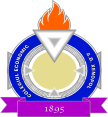                  Str. Traian nr. 165, Sector 2, Bucuresti                 Tel: 021-3205719; Fax: 01-3205719                 Nr . ________/________________                              DOAMNĂ DIRECTOR,COLEGIUL ECONOMIC “A. D. XENOPOL                 Str. Traian nr. 165, Sector 2, Bucuresti                 Tel: 021-3205719; Fax: 01-3205719                 Nr . ________/________________                              DOAMNĂ DIRECTOR,     Am depus / Nu am depus   dosar și  pentru bursa de merit / bursa socială de ..................     Am depus / Nu am depus   dosar și  pentru bursa de merit / bursa socială de ..................     Am depus / Nu am depus   dosar și  pentru bursa de merit / bursa socială de ..................⎕ Am cont la BRD şi doresc ca bursa să fie virată în contul ……………….…………………  ⎕ Nu am cont la BRD, dar îmi voi deschide un cont curent în cel mai scurt timp si voi aduce  documentele    necesare.⎕ Am cont la BRD şi doresc ca bursa să fie virată în contul ……………….…………………  ⎕ Nu am cont la BRD, dar îmi voi deschide un cont curent în cel mai scurt timp si voi aduce  documentele    necesare. Data …………………….. Data ……………………..Semnătura ……………………Venituri MAMAVenituri MAMAIUNIE  2021IULIE  2021AUGUST  2021Total venit  mamaVenit mediu pe lună mama (totalul împărțit la 3)Venituri TATAVenituri TATAIUNIE 2021IULIE  2021AUGUST  2021Total venit tataVenit mediu pe lună tata (totalul împărțit la 3)Membru comisieDiriginteMembru comisie(nume şi prenume semnătură)(nume şi prenume semnătură)…………………………………….…………………………………….…………………………